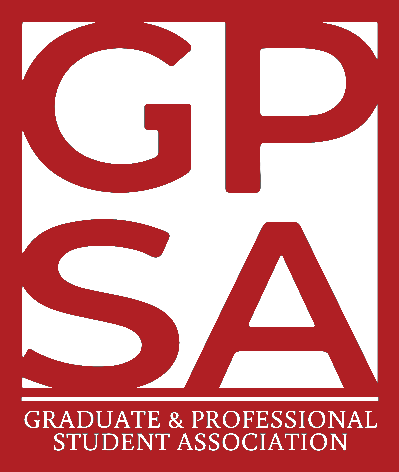 The UNLV Graduate & Professional Student AssociationWays and Means CommitteeUniversity of Nevada, Las VegasNOTICE OF PUBLIC MEETING GPSA COMMITTEE MEETING 42-02MONDAY, AUGUST 15, 20222:00 PMVIRTUAL PUBLIC MEETING:http://unlv.webex.com/meet/gpsaIMPORTANT INFORMATION ABOUT THE AGENDA AND PUBLIC MEETING NOTE:PERTAINING TO VIRTUAL MEETINGS:This meeting will be held via teleconference only pursuant to Section 1 of the Declaration of Emergency Directive 006 (“Directive 006”) issued by the State of Nevada Executive Department. If a physical location is required for the meeting, participants may be able to access the livestream by visiting the Graduate Commons at the Lied Library 2nd floor. Public Comment may be submitted via email to Chair Sahuc at gpsatreasurer@unlv.edu.Messages received by 9:00 AM on the Wednesday prior to the meeting, may be entered into the record during the meeting. Any other public comment form submissions and/or voicemails received prior to the adjournment of the meeting will be transcribed and included in the permanent record.Members of the public wishing to listen to the meeting may do so via: unlv.webex.com/meet/gpsaCONTINUED:Below is an agenda of all items scheduled to be presented and considered at the meeting. Notification is hereby provided that items on the agenda may be taken out of the order and presented, two or more agenda items may be combined for consideration, and an agenda item may be removed from the agenda or discussion relating to an item on the agenda may be delayed at any time.Some agenda items are noted as having accompanying reference material. Copies of the reference materials that are distributed at the meeting may be requested by emailing the Chair at gpsa@unlv.edu. Copies of any such materials will also be made available at unlv.edu/gpsa on the “Agendas and Minutes” folder of the appropriate meeting. Reasonable efforts will be made to assist and accommodate persons with a disability attending the meeting. Please email the GPSA Manager at gpsa@unlv.edu in advance so that arrangements may be made.This meeting’s agenda has been posted in accordance with NRS 241.020. Agendas may also be also be available online at unlv.edu/gpsa/agenda in the appropriate session and meeting number folder.PUBLIC COMMENT:Public comment will be taken during this agenda item. No action may be taken on a matter raised under this item until the matter is included on an agenda as an item on which action may be taken. Comments will be limited to three minutes per person. Persons making comment will be asked to begin by stating their name for the record and to spell their last name. The Board Chair may elect to allow additional public comment on a specific agenda item when that agenda item is being considered. In accordance with Attorney General Opinion No. 00-047, as restated in the Attorney General’s Open Meeting Law Manual, the Chair may prohibit comment if the content of that comment is a topic that is not relevant to, or within the authority of, the Body, or if the content is willfully disruptive of the meeting by being irrelevant, repetitious, slanderous, offensive, inflammatory, irrational or amounting to personal attacks or interfering with the rights of other speakers.COMMITTEE MEMBERSAGENDACALL TO ORDERPUBLIC COMMENT	INFORMATION ONLY(See foregoing notation regarding public comment)ROLL CALLAPPROVAL OF MINUTES	FOR POSSIBLE ACTIONRequest is made for approval of minutes of previous meetings.3a) CONSENT AGENDA:Minutes for the Ways and Means Committee Meetings (41-03 and 42-01) as posted to the public GPSA Drive.UNFINISHED BUSINESS	FOR POSSIBLE ACTIONUnfinished Business is any motion or action item that was under discussion and was postponed or moved to this meeting at the discretion of the public body as approved by the chair.No unfinished business. NEW BUSINESS	FOR POSSIBLE ACTIONNew business is any motion that is new to this meeting. All items will be for possible action unless otherwise stated.5a) Discussion of submitted RSO ApplicationsChair Sahuc requests time for final review and vote on funding of graduate registered student organization (GRSO) applications.5b) Discussion of changes to Ways and Means operating PolicyChair Sahuc requests time for final discussion and vote concerning changes to the Ways and Means operating policy. 5c) Discussion of appropriation of GPSA funds and budget allocationsChair Sahuc requests time to review and discuss finalized budget allocations for the upcoming year. PUBLIC COMMENT	INFORMATION ONLY(See foregoing notation regarding public comment)ANNOUNCEMENTS	INFORMATION ONLYADJOURNMENT	FOR POSSIBLE ACTIONCollege/SchoolNameAttendanceSociologyDrue Belliveau Sahuc (Chair)Business AdministrationBenjamin Bishop (Vice Chair) PsychologyMichael FenskenKinesiology & Nutrition SciencesAlan Garcia